COMPETENCE BASED CURICULLUMJUNIOR SCHOOL ASSESSMENT      GRADE 7 2024 TERM ONE                                                                 CREATIVE ARTS                     2hrsSCHOOL: ……………………………………………………………………………..…… NAME: ……………………………………………………..……………………..………..ASSESSMENT NO: ……………….………. SIGN: …....DATE: ………..….What is art?(2 mks)Art is a general term used to describe expression of creative human skills, Feelings and imaginations.Name five senses through which Art can be experienced. ( 5 mks)Sight.Hearing.Touch.Smell.Taste.What is entrepreneurship?( 2mks) Entrepreneurship refers to the process of setting up, developing and running a business.Arts can be divided into four categories namely (4 mks)Visual arts.Applied arts.Performing arts.Literary or written arts.Outline four  research area where you can get information on Categories of Arts.(4 mks)Internet.Books.Magazines.Artists that you know.Libraries.Museums.Art galleries.State 3 importance of doing research on categories of the arts. (3 mks)Main reason is to get new information about a specific area.It also helps you get different views and what people think about an issue.It also enables you to find out about the wide are in the arts.It helps one by developing a career in arts.It helps you to understand how to develop entrepreneurial skills when still in school.State three factors to be considered when preparing and making the presentation.( 3mks)Relevance of content.Oral presentation.TeamworkMessage/themePlace/positionResources Type of presentation to be made(oral, written, display etc)State four elements of a presentation.(4 mks)Speaker/PresenterAudienceResourcesContentMatch the art activity  to the picture. ( 4 mks)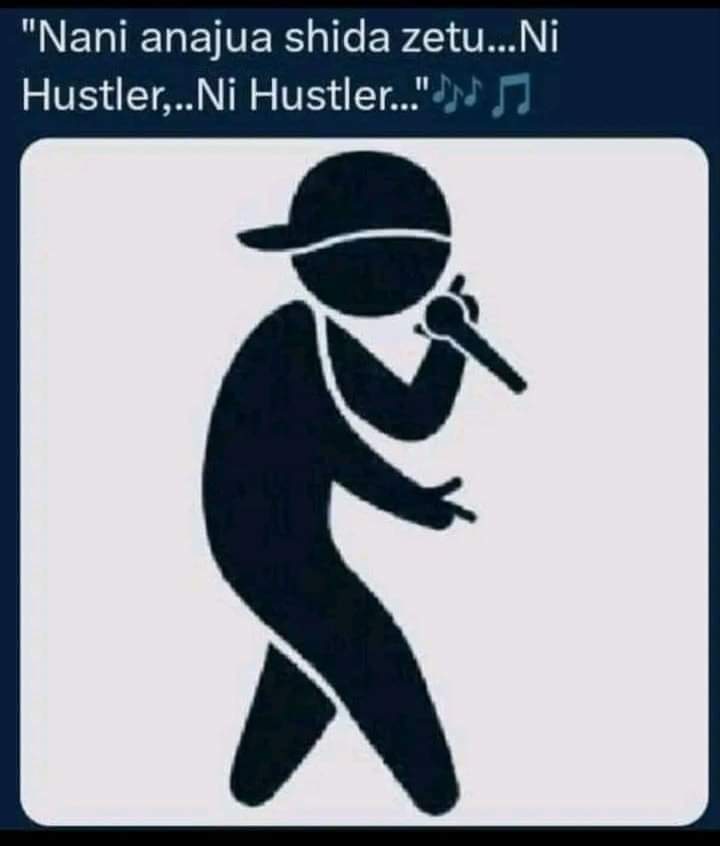 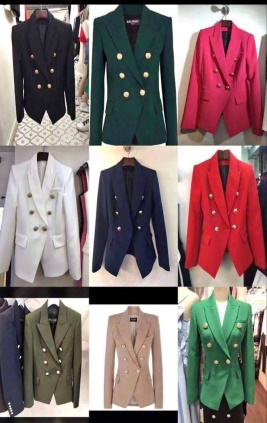 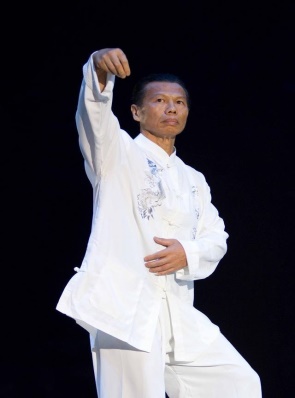 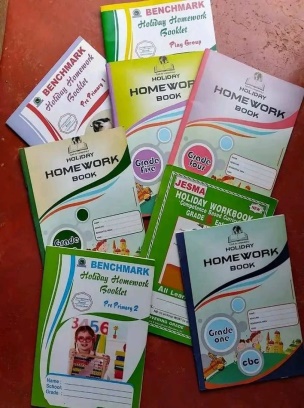 Give two examples of career opportunities in fine arts(2 mks)Painter. Sculptor.Ceramist.Courtroom sketch artist.Portrait artist.Craft artist.Mixed media artist.Name two examples of the following:Visual arts.(2 mks)Drawing.Painting.Sculpture.Montage.collagePerforming arts.( 2 mks)Music.Dance.Theatre.Puppet shows.Poetry.Spoken word.Electronic production.Verse. NarrativeWhat are 2D art forms?(2 mks)These are art forms that only have length and width. The artworks are done on a flat surface and have no depth.Outline two examples of 2D Art forms :(2 mks)Drawing.Painting.Montage.Draw a box from perspective and clearly show the components. (3 mks)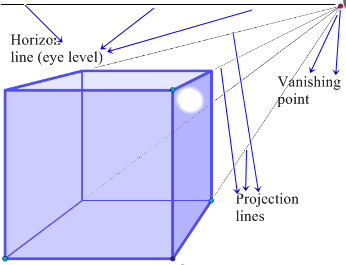 Define (6 mks)Hue.This is a colour property that differentiates one colour from another. This is the same name of a colour.Intensity.Intensity of a colour refers to the purity or saturation of a colour.it is the brightness or dullness of a colour.Value.Value refers to the lightness or darkness of a colour.What is music? (2mks) 
Music is a collection of coordinated sound or sounds. Making music is the process of putting sounds and tones in an order, often combining them to create a unified composition.Identify the three sections of a narrative (3mks) exposition, rising action, climax, falling actionresolutionWrite down two importance of studying performing arts to you? (2mks) While Performing Arts allow children to develop creative passions, They simultaneously teach children language and communication skills, Helping them to communicate effectively with others with confidence. Performing Arts are all about self-expression, exploring alternative options and embracing individuality ETCWhat is the difference between performing arts and other arts? (2mks) The performing arts are arts such as music, dance, and drama which are performed for an audience. They are different from the visual arts, which are the use of paint, canvas or various materials to create physical or static art objects. Write down three elements of performing arts. (3mks) Time, Space, Body, and Presence of the artist, Relation between the creator and the public. Place in the street, Any kind of setting or space and during any time period. Fill in the chart below;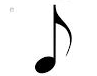 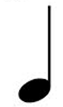 CROTCHET               SEMIBREVEName the following sol-fa notes signs. 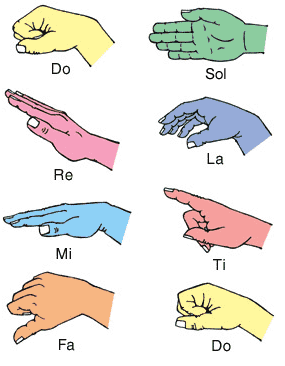 Look at the hand signs below for notes B,A and G. Put the notes B A G under the correct hand sign.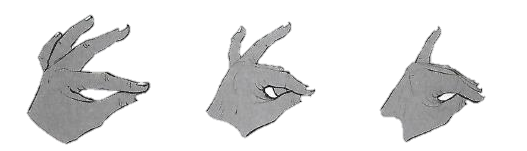 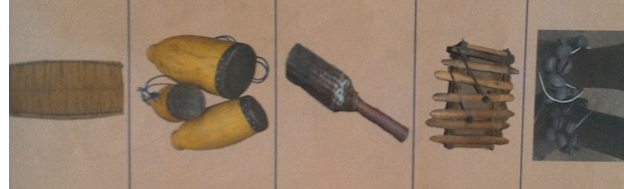 How can a song benefit a singer and listeners?Stress relieverEarn incomeEntertainingPass timeHobby and improving talent etc.Educate and enlightenEmbrace moral values etc.When performing a dance or a song adjudicators/judges  check on;Tonal variationAdornmentsAccompanimentVolumePitch Message/ themeArticulation of words and voicesHarmony etc.Costumes Name two categories of participants in a dance presentation:PresenterListeners Define the following termsPitch: highness or lowness of soundVolume: loudness or softness of a soundTempo; speed of a soundDance formation: how performers are arranged in a dance/ presentationWhat is body adornment?The make ups or jewellery worn while performing What is the meaning of: (2mks) An artiste:  It is a professional entertainer, especially a singer or dancerAudience Audience in the arts refers to an individual's. Or group's viewing, hearing, reading, and/or listening of an artistic product or products.Draw a drum and name the following parts; skin membrane, sling, sound box and tuning laces. (4mks) 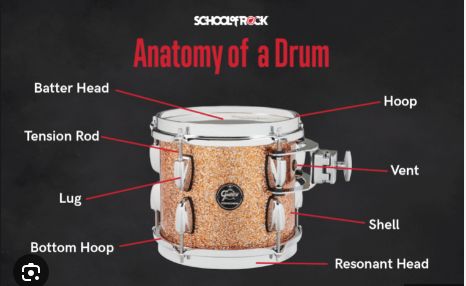 Drama can be described as?: the art of composing, writing, acting, or producing plays; a literary composition intended to portray life or character or enact a story, usually involving conflicts and emotions exhibited through action and dialogue, designed for theatrical performance. (2mks)                        THIS IS THE LAST PRINTED PAGE                                 ……………….Every learner counts …………